SAN CPD Plan TemplateCPD Year: 1 January 2020 – 31 December 2020OverviewContinuing Professional Development (CPD) is integral to ensure you keep up to date with all regulatory, technical and other developments relevant to the services you provide, whilst also identifying areas for improvement and upskilling.With the introduction of the new FASEA CPD requirements as outlined in the Corporations (Relevant Providers Continuing Professional Development Standard) Determination 2018, how we plan, assess and complete CPD is more heavily structured for all financial advisers and authorised representatives of Australian Financial Services Licensees (AFSLs).In line with FASEA’s requirements, all SAN ARs must complete and submit a CPD plan prior to the commencement of each CPD year. Your CPD plan can be amended at any time but you must send through the amended plan to compliance@san.com.au for our records.CPD AreasYou must plan and document the activities you plan to undertake to meet the minimum CPD requirements. That is, a total of 40 hours of activities to be undertaken, with minimum hours in the below CPD areas:At least 70% of the CPD activities undertaken each year must be approved by SAN. See the below pre-approved activities list to facilitate CPD planning. If you wish to undertake activities not listed, you can apply for approval by submitting records of the activity via your SAN CPD Register. These records must adhere to the guidelines provided in the SAN CPD Policy.Pre-Approved CPDTogether with the NTAA, SAN has pre-assessed a range of activities to comply with the new requirements and categories for the 2020 CPD year to assist with your CPD planning. Please note that some of these activities incur an extra cost. See ntaa.com.au for costs and bookings. FASEA Education CoursesThe following courses have been pre-approved to assist in meeting your FASEA education requirementsSAN Pre-Approved CPD PlanTo assist our ARs, we have developed a standard CPD plan. If you wish to deviate from the proposed plan, please amend this template and email a copy of the completed plan to compliance@san.com.au for approval prior to the start of each CPD year. Areas for improvementKnowledge and skills to be developedPlanned activities to meet CPD category requirementsArea 1: Technical CompetenceArea 2: Client Care and PracticeArea 3: Regulatory compliance and consumer protectionArea 4: Professionalism and ethicsArea 5: GeneralCPD CategoryMinimum Hours Per CPD YearTechnical Competence5Client Care and Practice5Regulatory compliance and consumer protection5Professionalism and ethics9General0CPD ActivityTechnical competence (5)Client care and practice (5)Regulatory compliance and consumer protection (5)Professionalism and ethics (9)GeneralTax on the couch (1.5 hours per month – CPD area dependent on topics covered)97.5Voice55Tax Hotspots51.5Tax Hotspots II51.5Super Schools Day 1(Discounted pricing for SAN ARs)51.5Super Schools Day 2(Discounted pricing for SAN ARs)51.5Tax Schools Day 151.5Tax Schools Day 251.5SAN induction4Annual budget update1.5SAN's quarterly newsletter1.5SAN's CPD reading list(Updated annually on the SAN website)Total3056.5229Education ProviderCourse Name/CodeTechnical competence Client care and practice Regulatory compliance and consumer protection Professionalism and ethics GeneralDeakin universityEthics for Financial Services – MAA7695421Total054210DescriptionPlanned ActivitiesEnhancing technical proficiency and the ability to develop and provide advice strategies that are appropriate to the objectives, financial situations and needs of different classes of retail clients.Any or all of the following pre-approved activities:Tax HotspotsTax Hotspots IISuper Schools Day 1Super Schools Day 2Tax Schools Day 1 Tax Schools Day 2 Minimum hours: 5Any or all of the following pre-approved activities:Tax HotspotsTax Hotspots IISuper Schools Day 1Super Schools Day 2Tax Schools Day 1 Tax Schools Day 2 NotesNotesDescriptionPlanned ActivitiesEnhancing participants’ ability to act as a client-centric practitioner in advising retail clients.Any or all of the following pre-approved activities:Voice articlesMinimum hours: 5Any or all of the following pre-approved activities:Voice articlesNotesNotesDescriptionPlanned ActivitiesEnhancing participants’ ability to understanding of applicable legal obligations and how to comply with them.Any or all of the following pre-approved activities:Voice articlesNTAA’s annual budget update Minimum hours: 5Any or all of the following pre-approved activities:Voice articlesNTAA’s annual budget update NotesNotesDescriptionPlanned ActivitiesEnhancing participants’ capacity to act as an ethical professional.Any or all of the following pre-approved activities:Tax on the couchTax Hotspots Tax Hotspots II Super Schools Day 1Super Schools Day 2Tax Schools Day 1Tax Schools Day 2Minimum hours: 9Any or all of the following pre-approved activities:Tax on the couchTax Hotspots Tax Hotspots II Super Schools Day 1Super Schools Day 2Tax Schools Day 1Tax Schools Day 2NotesNotesDescriptionPlanned ActivitiesEnsuring participants maintain and extend professional capabilities, knowledge and skills, including keeping up to date with regulatory, technical and other relevant developments, but is not in an area referred to in any other CPD categoryAny or all of the following pre-approved activities:Tax on the couch SAN's quarterly newsletterSAN's CPD reading listMinimum hours: 0Any or all of the following pre-approved activities:Tax on the couch SAN's quarterly newsletterSAN's CPD reading listNotesNotes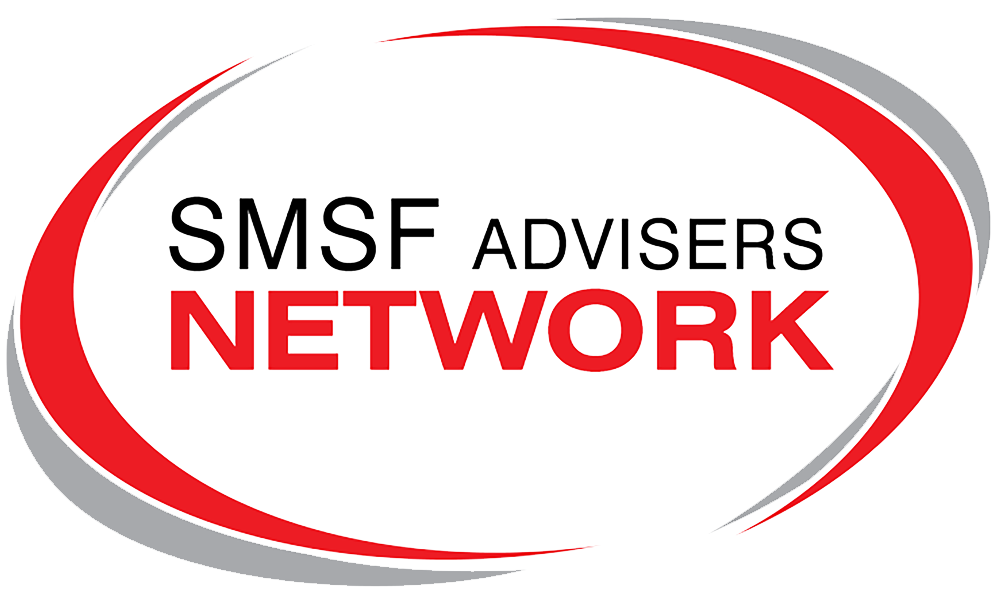 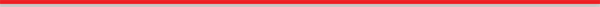 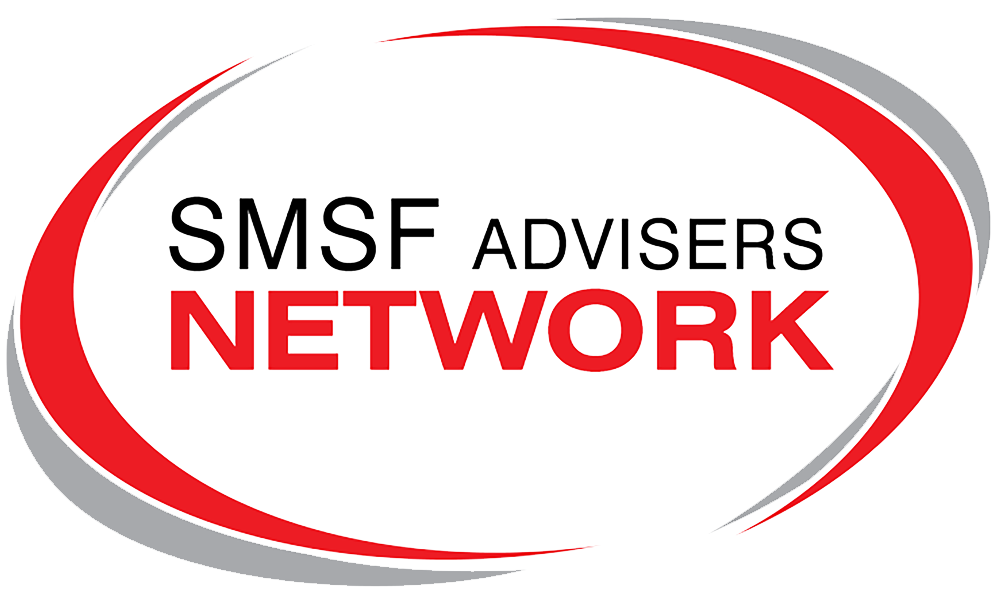 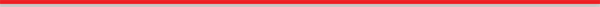 